Internet pojmy 5rWeb – skrat. od  word wide web- celosvetová internetová sieť.Doména – skupina počítačov, patriacich jednej spoločnosti, ktorá má za poplatok zabezpečený webový priestor (napr. www.jankohrasko.sk)Webová adresa – www.menostranky.sídlo doményLink – presne skopírovaná adresa stránky	http://www.obeckrivan.sk/kvety-sk.phtml?id3=64345 sociálna sieť – webový priestor na zdieľanie informácií jednej sociálnej skupiny	(záhradkári, darcovia krvi, chorí na cukrovku, ...)Zabezpečené stránky – stránky zabezpečené špeciálnym šifrovaním údajov napr.: www.slsp.sk 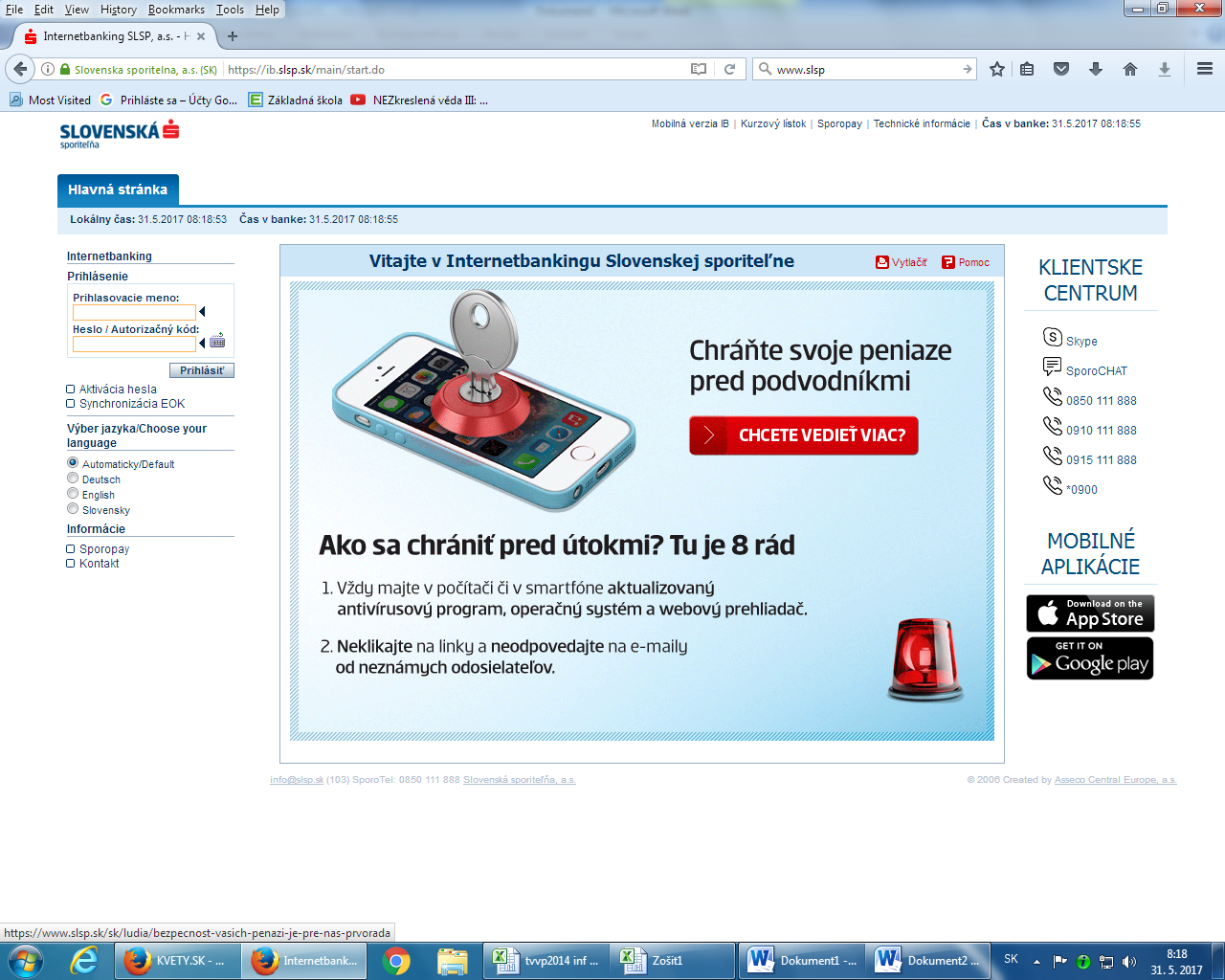 domovská stránka- stránka ktorá sa otvorí pri spustení prehliadača	(nastavenia -pri spustení -konkrétna stránka) Nastavenie veľkosti písma – CTRL+    +